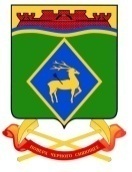 РОСТОВСКАЯ ОБЛАСТЬСОБРАНИЕ ДЕПУТАТОВ БЕЛОКАЛИТВИНСКОГО РАЙОНАРЕШЕНИЕО внесении изменений в решение Собрания депутатов Белокалитвинского района от 27 августа 2015 года № 23 «О создании Контрольно-счетной инспекции Белокалитвинского района»В соответствии с Федеральным законом от 02 марта 2007 года № 25-ФЗ «О муниципальной службе в Российской Федерации», Областным законом от 09 октября 2007 года № 786-ЗС «О муниципальной службе в Ростовской области», Уставом муниципального образования «Белокалитвинский район», решением Собрания депутатов Белокалитвинского района от 27 августа 2015 года № 23 «О создании Контрольно-счетной инспекции Белокалитвинского района» Собрание депутатов Белокалитвинского районаРЕШИЛО:1. Внести в Приложение 1 к решению Собрания депутатов Белокалитвинского района от 27 августа 2015 года № 23 «О создании Контрольно-счетной инспекции Белокалитвинского района» следующие изменения: часть 6 статьи 2 «Статус Контрольно-счетной инспекции Белокалитвинского района» изложить в следующей редакции: «6. Местонахождение Контрольно-счетной инспекции: Ростовская область, г. Белая Калитва, ул. Калинина, 1/2.Почтовый адрес Контрольно-счетной инспекции: 347042, Россия, Ростовская область, г. Белая Калитва, ул. Калинина, 1/2.».2. Настоящее решение вступает в силу со дня его официального опубликования.3. Контроль за исполнением настоящего решения возложить на председателя постоянной комиссии Собрания депутатов Белокалитвинского района по экономической реформе, бюджету, налогам и муниципальной собственности С.В. Харченко и Главу Белокалитвинского района О.А. Мельникову.24 декабря 2015 года№ 46г. Белая КалитваГлаваБелокалитвинского района______________ О.А. Мельникова24 декабря 2015 годаПредседатель Собрания депутатовБелокалитвинского района_______________ С.В. Харченко